                   Napomena: vrtić zadržava pravo izmjene jelovnika   TJEDNI JELOVNIK DJEČJI VRTIĆ LATICA GARČIN      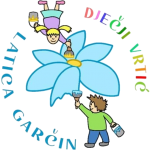 Od 06.09.2021. do 10.09.2021.PONEDELJAK:Doručak: Kruh, kajganaUžina I: VoćeRučak: Krumpir gulaš s junetinomUžina II: Voćni jogurtUTORAK:Doručak: Kruh, pureći narezak, tekući jogurtUžina I: VoćeRučak: Juha od povrća, pečena piletina, mlinci, salata od krastavacaUžina II: Čajni keksiSRIJEDA:Doručak: Čokoladne pahuljice s mlijekomUžina: VoćeRučak: Juha od brokule, musaka od mljevenog mesa s povrćemUžina II: VoćeČETVRTAK:Doručak: Kruh, maslac, sir trapist, kakaoUžina I: VoćeRučak: Pileći paprikaš, zelena salataUžina II: PudingPETAK:Doručak: Griz na mlijeku s kakaomUžina I: VoćeRučak: Ragu juha, tjestenina u umaku s tunjevinomUžina II: Kolač s jabukama